«О мерах по стабилизации детского Дорожно-транспортного травматизма»Уважаемые педагоги!В целях предупреждения и профилактики дорожно-транспортных происшествий с участием несовершеннолетних участников дорожного движения, сохранения жизни и здоровья детей в  соответствии с комплексным межведомственным планом мероприятий по профилактике травматизма и гибели несовершеннолетних в Свердловской области на 2020-2021 год,  в образовательных учреждениях ( в т.ч детских дошкольных учреждениях) городского округа Верхотурский, организовать и провести комплекс мероприятий, направленных на профилактику детского дорожно-транспортного травматизма; тематические уроки по разъяснению ПДД РФ для пешеходов, обращая особое внимание на знание учащимися  «дорожных ловушек», на требование в части передвижения по проезжей части при отсутствии тротуара и безопасного передвижения по маршруту «Дом – школа – дом», разъяснить детям необходимость использования световозвращающих элементов в темное время суток. Провести целенаправленные беседы, организовать рейды с участием отрядов ЮИД, родительских патрулей в утренние часы и часы после окончания учебных занятий, возле образовательного учреждения по выявлению нарушений ПДД РФ несовершеннолетними. Профилактическое мероприятие проводится в III этапа. Первый этап до 28 декабря 2020 года .Второй этап  до 8  февраля 2021 годаТретий этап  до 5 марта 2021 года.Результаты проведения профилактических мероприятий направить в виде фото-видео отчетов и информацией по форме(приложение 1)  на электронную почту hram1936@mail.ru.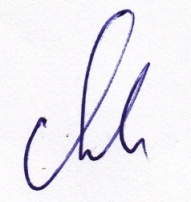 Начальник ГИБДД МО МВД России «Новолялинский»                                  А.Г.Немчанинов(Наименование образовательной организации)                	                                                                       Начальнику ОГИБДД    МО МВД России «Новолялинский»                                                                                              А.Г.Немчанинову Отчет о мерах по стабилизации детского дорожно-транспортного травматизмаПодпись директора ОУ                                                    (подпись, место печати  )МВД РоссииМЕЖМУНИЦИПАЛЬНЫЙ ОТДЕЛМИНИСТЕРСТВА ВНУТРЕННИХ ДЕЛРОССИИСКОЙ ФЕДЕРАЦИИ«НОВОЛЯЛИНСКИЙ» (МО МВД России «Новолялинский»)Отдел Государственной инспекции безопасности дорожного движенияМО МВД России «Новолялинский»от 09.12.20г. исх. № 63-рИ.о. Начальнику«Управление  образованием»ГО ВерхотурскийМамонцевой Т.В.Организованно и проведено профилактических мероприятий;класс/ кол-во,учащихся/чел.Количество мероприятийПрофилактические беседы/тематические занятия по БДД с обучающимисяИнструктажи по ПДДВикторины/конкурсы/акции и т.д. по ПДД (дата, название);Родительские собрания/кол-во/чел.Социальных акций по БДД (указать даты , название)Проведено рейдов с ЮИД по выявлению нарушений ПДД учащимися ОУ Проведено совещаний  педагогическим  составом по вопросу ДДТТ/ рассмотрены вопросы (указать);